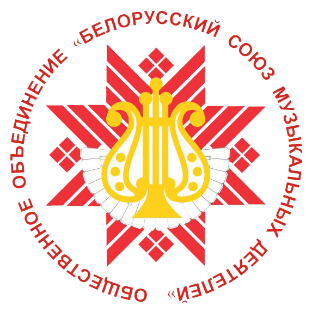 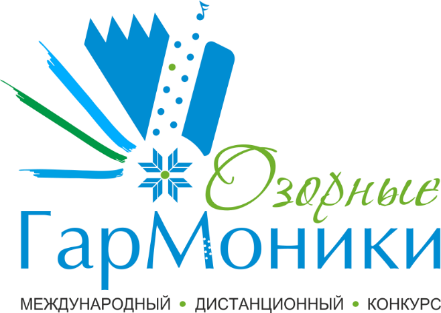 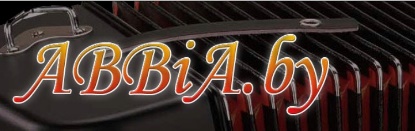 УТВЕРЖДАЮ
Первый заместитель председателя Правления ОО "Белорусский союз 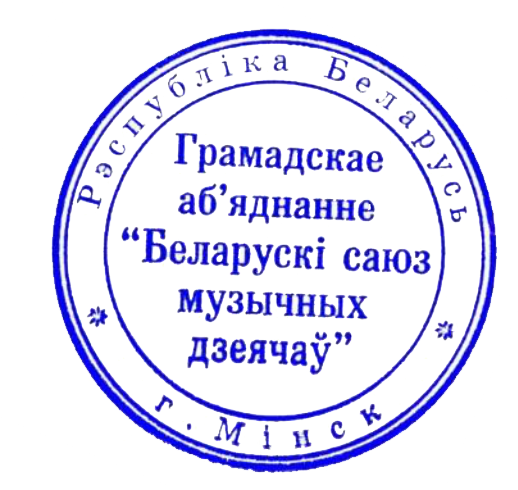 музыкальных деятелей"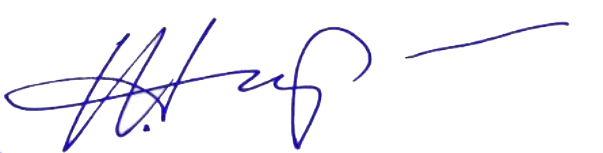 Н.В. Витченко
20 июля 2021 г.УТВЕРЖДАЮПредседатель Ассоциации 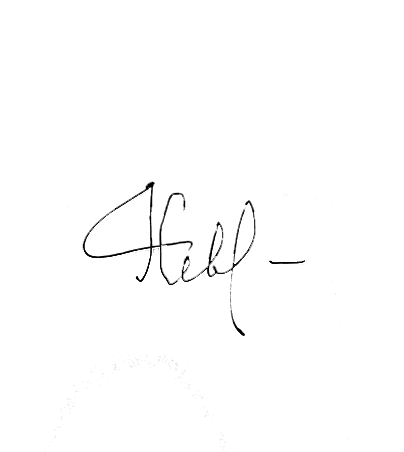 белорусских баянистов и аккордеонистов ОО «БСМД» Н.И. Севрюков20 июля 2021 г.УТВЕРЖДАЮОрганизатор и руководительМеждународного дистанционного 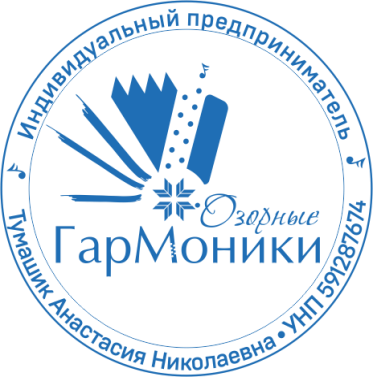 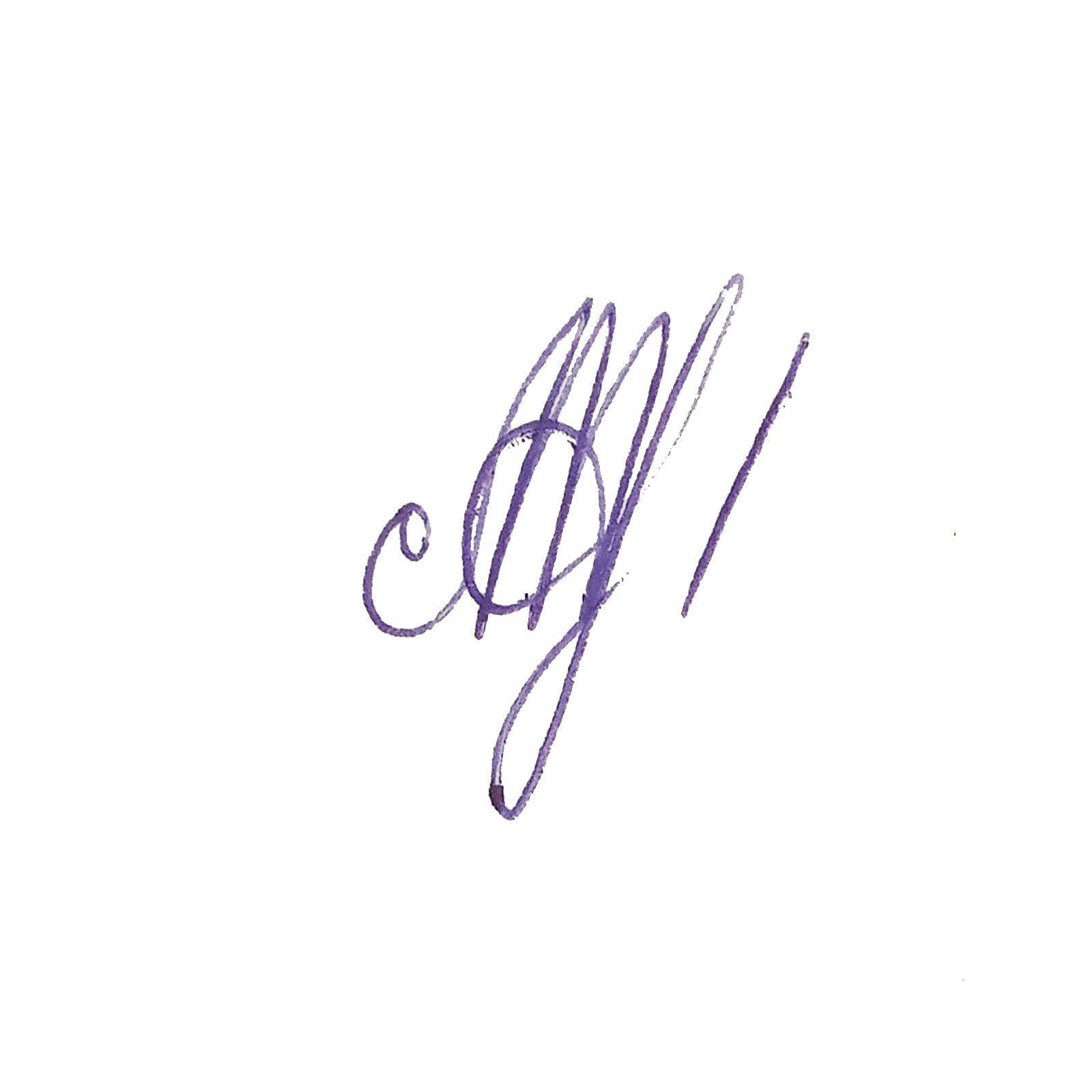 конкурса «Озорные гармоники»
 А.Н. Тумашик
20 июля 2021 г.                                      ПОЛОЖЕНИЕо проведении	I Международного дистанционного конкурса	«Озорные гармоники»                                 1. Общие положенияНастоящее положение определяет цели, порядок проведения, содержание, категории участников I Международного дистанционного конкурса «Озорные гармоники» (далее Конкурс).2. Организаторы КонкурсаОбщественное объединение «Белорусский союз музыкальных деятелей»,«Ассоциация белорусских баянистов и аккордеонистов Белорусского союза музыкальных деятелей»,Член ОО «Белорусский союз музыкальных деятелей», индивидуальный предприниматель Тумашик Анастасия Николаевна, действующий на основании свидетельства о государственной регистрации №591287674. 3. Цели и задачи Конкурсаподдержка творчества молодых музыкантов, содействие развитию их творческих способностей и повышению уровня исполнительского мастерства;сохранение и развитие национальных традиций исполнительства на баяне, аккордеоне и гармони;обмен педагогическим и исполнительским опытом среди педагогов и учащихся;реализация творческого потенциала среди любителей;популяризация исполнительства на баяне, аккордеоне и гармони в средствах массовой информации;стимулирование аккомпаниаторской деятельности;укрепление дружеских связей и содействие общению между детьми и  молодежью различных стран.4. Сроки проведения и место проведения КонкурсаДистанционный конкурс состоится в марте – апреле 2022 года в г. Гродно (Беларусь).Прием заявок и конкурсных материалов  с 1 по 25 марта 2022 года.Результаты конкурса – до 30 апреля 2022 года.Голосование на сайте Конкурса ozornyegarmoniki.by за «Победителя зрительских симпатий» – с 1 по 7 мая 2022 года.Объявление «Абсолютного победителя» и «Победителя зрительских симпатий» – 8 мая 2022 года.Рассылка дипломов – с 10 мая 2022 года.5.Условия и порядок проведения Конкурса5.1 В Конкурсе принимают участие: солисты (баян, аккордеон, гармонь), ансамбли, оркестры, аккомпаниаторы – учащиеся учреждений дополнительного образования детей и молодежи, а также иных организаций, реализующих образовательную программу дополнительного образования детей и молодежи, учреждений среднего специального образования и ВУЗов, учителя, педагоги, работники государственных учреждений культуры и любители без ограничения возраста.5.2 Конкурс проводится заочно путем прослушивания профессиональным составом жюри конкурсной программы в один тур.5.3 Конкурс проводится по 10 (десяти) номинациям:«Баян»«Аккордеон»«Гармонь»«Ансамбли»«Оркестры»«Соло +»«Ансамбль +»«Электронные инструменты»«Мастер аккомпанемента»«Любитель»Участники Конкурса могут выступать в нескольких номинациях.5.4 Возрастные категории. Программные требования.Номинации «Баян», «Аккордеон» (участники исполняют конкурсную программу наизусть без сопровождения):1-я категория (6-7 лет) до 6 мин.2-я категория (8 -9 лет) до 8 мин.3-я категория (10-11 лет) до 10 мин.4-я категория (12-13 лет) до 12 мин.5-я категория (14 -15 лет) до 15 мин.6-я категория (16-18 лет) до 15 мин.7-я категория (от 19 до 25 лет) до 15 мин.8-я категория (от 26 лет и старше) до 15 мин.Для всех возрастных категорий данной номинации -  свободная программа, включающая в себя два разнохарактерных произведения.           Номинация «Гармонь» (участники исполняют программу наизусть):1-я категория (до 15 лет) до 10 мин.2-я категория (16-19 лет) до 12 мин.3-я категория (от 20 лет и старше) до 15 мин.Для всех возрастных категорий данной номинации -  свободная программа, включающая в себя два разнохарактерных произведения.Номинация «Ансамбли» (однородные и смешанные составы: от 2 до 4 человек, от 5 до 8 человек, камерные ансамбли до 14 человек и  ансамбль «Учитель-ученик», в состав которых входит аккордеон, баян либо гармонь). В составе от 5 человек возможно участие одного преподавателя или иллюстратора. Возрастная категория определяется по среднему возрасту всех участников, не учитывая возраст иллюстратора (концертмейстера). В ансамбле «Учитель – ученик» возрастная категория определяется по возрасту ученика. Игра наизусть приветствуется. 1-я категория (до 10 лет) до 10 мин.2-я категория (до 15 лет) до 12 мин.3-я категория (до 18 лет) до 15 мин.4-я категория (от 19 лет и старше) до 15 мин.Для всех возрастных категорий данной номинации - свободная программа, включающая в себя два разнохарактерных произведения.Номинация «Оркестры» (коллективы от 15 человек различных инструментальных составов, включающие в себя аккордеоны, баяны, гармони):1-я категория (средний возраст участников не превышает 16 лет, возможно участие в конкурсе оркестрантов старше 16 лет, но не более 30% от основного состава оркестра) до 12 мин.2-я категория (средний возраст участников не превышает 19 лет, возможно участие в конкурсе оркестрантов старше 19 лет, но не более 30% от основного состава оркестра) до 15 мин.3-я категория (от 19 лет, без ограничения возраста) до 15 мин.Для всех возрастных категорий данной номинации - свободная программа, включающая в себя два разнохарактерных произведения (не более одной пьесы с солистом).Номинация «Соло +» (участники, исполняют программу наизусть  в сопровождении фонограммы «-1»):1-я категория (6-7 лет) до 6 мин.2-я категория (8-9 лет) до 8 мин.3-я категория (10-11 лет) до 10 мин.4-я категория (12-13 лет) до 12 мин.5-я категория (14-15 лет) до 15 мин.6-я категория (16-18 лет) до 15 мин.7-я категория (от 19 до 25 лет) до 15 мин.8-я категория (от 26 лет и старше) до 15 мин.Для всех возрастных категорий данной номинации - свободная программа, включающая в себя два разнохарактерных произведения.Номинация «Ансамбль +» (однородные и смешанные составы: от 2 до 4 человек, от 5 до 8 человек,  камерные ансамбли от 9 до 14 человек и  ансамбль «Учитель-ученик», включающие в себя аккордеон, баян, гармонь). В составе от 5 человек возможно участие одного преподавателя или иллюстратора. Участники исполняют программу в сопровождении фонограммы «-1». Возрастная категория определяется по среднему возрасту всех участников, не учитывая возраст иллюстратора (концертмейстера). В ансамбле «Учитель – ученик» возрастная категория определяется по возрасту ученика. Игра наизусть приветствуется. 1-я категория (до 10 лет) до 10 мин.2-я категория (до 15 лет) до 12 мин.3-я категория (до 18 лет) до 15 мин.4-я категория (от 19 лет и старше) до 15 мин.Для всех возрастных категорий данной номинации - свободная программа, включающая в себя два разнохарактерных произведения.Номинация «Электронные инструменты» (участники исполняют конкурсную программу сольно либо в ансамбле до трех человек наизусть на электронном баяне, аккордеоне либо гармони):Категория (без ограничения возраста) до 15 мин.Свободная программа, включающая в себя два разнохарактерных произведения.Номинация «Мастер аккомпанемента» (участники аккомпанируют на баяне, аккордеоне либо гармони вокалистам, инструменталистам, хоровым либо хореографическим коллективам):Категория (от 16 лет и старше) до 15 мин.Свободная программа, включающая в себя два разнохарактерных произведения.Номинация «Любитель» (участники, не занимающиеся профессиональной музыкальной деятельностью):Категория (от 19 лет и старше) до 15 мин.Свободная программа, включающая в себя два разнохарактерных произведения.Возраст участников определяется по состоянию на 25 марта 2022 года.Изменения в программе не допускаются.5.5.Для участия в конкурсе необходимо не позднее 25 марта 2022 года заполнить online-заявку на сайте конкурса «ozornyegarmoniki.by»    либо выслать на электронный адрес  ozornye_garmoniki@mail.ru следующие документы:- ссылка на видеозапись конкурсного выступления участника, загруженного на облачное хранилище,  файлообменник  (видеозапись должна соответствовать требованиям п. 5.6);- заполненная заявка в формате Microsoft Word индивидуально на каждого участника в сольных категориях, каждый ансамбль и каждый оркестр (образец заявки прилагается);-  копия (фото) свидетельства о рождении (паспорта) каждого солиста и участника ансамбля. Для ансамблей от 9 человек и оркестров возможно  предоставление отдельного списка участников с датами рождения без копий свидетельств о рождении (паспортов), но с печатью учреждения, которое представляют;- копия квитанции об оплате вступительного взноса в виде фото или скриншота;- одна цветная фотография хорошего качества в формате jpg в высоком разрешении для солистов. Для ансамблей и оркестров – общая фотография коллектива и отдельно фото руководителя. Желательно изображение участника на фото с музыкальным инструментом (для использования в печатной продукции);          - фото подтверждающего документа для скидки за участие(для детей, оставшихся без попечения родителей и детей с ограниченными возможностями – инвалиды 1, 2, 3 группы) либо сертификата (для участников конкурсов-партнёров).В отправляемом электронном письме в поле «Тема письма» указываются фамилия и инициалы участника, номинация, категория.Внимание!!! Перед подачей заявки просьба ознакомиться с Договором публичной оферты на официальном сайте конкурса «ozornyegarmoniki.by».          5.6.Требования к видеофайлам:-видеозапись выступления должна быть сделана одним файлом без признаков монтажа (видео и звук наилучшего качества позволят членам жюри максимально оценить выступление конкурсанта);-на видео должны отсутствовать посторонние изображения, логотипы, водяные знаки и т.д.;-на видеозаписи участник должен быть снят в полный рост крупным планом с начала до конца конкурсной программы, а коллектив в полном составе. В номинации «Мастер аккомпанемента» на видео должно быть хорошо видно, как солиста, так и коллектив;-камера должна стоять на твердой поверхности или штативе;-в начале видеозаписи желательно озвучить имя и фамилию участника, название коллектива;Видеозаписи, не соответствующие условиям проведения конкурса, рассматриваться не будут.Организаторы конкурса оставляют за собой все права на размещение фотоматериалов и видеозаписей участников  на страницах социальных сетей, YouTube канале и на сайте конкурса ozornyegarmoniki.by, а также в печатной продукции на безвозмездной основе.На YouTube канале (Озорные гармоники) и на официальном сайте  Конкурса ozornyegarmoniki.by будут размещены все видеозаписи участников. 5.7 Результаты Конкурса будут опубликованы на официальном сайте ozornyegarmoniki.by  в  разделе «Итоги».5.8 Конкурсные выступления оцениваются путем выставления баллов членами жюри по 100 -балльной шкале:Критерии оценки творческого уровня участников конкурса:уровень технического владения инструментом;уровень технической сложности исполняемых произведений;выразительность исполнения;соответствие исполняемого произведения авторскому тексту;сценическая культура участников.6. Награждение участников КонкурсаПобедители конкурса определяются в каждой возрастной категории и в каждой номинации. Участники Конкурса награждаются дипломами:- Лауреат 1, 2, 3 степени;- Дипломант 1, 2, 3 степени;- «Победитель зрительских симпатий»- «Абсолютный победитель конкурса»- УчастникЖюри определяет «Абсолютного победителя конкурса» из участников, набравших наибольшее количество баллов (но не менее 90 баллов) в каждой из номинаций. «Абсолютный победитель конкурса» награждается специальным дипломом, кубком и ценным призом.Так же среди участников, набравших наибольшее количество баллов в каждой из номинаций (но не менее 90 баллов), определяется «Победитель зрительских симпатий» путем голосования зрителей на сайте Конкурса «ozornyegarmoniki.by». «Победитель зрительских симпатий» награждается специальным дипломом и ценным призом.Жюри имеет право делить места между исполнителями.Участники Конкурса, не набравшие нужное количество баллов, получают Диплом участника.Преподаватели и руководители коллективов, подготовившие «Лауреатов» Конкурса, награждаются Дипломами «За высокое педагогическое мастерство и воспитание подрастающего поколения». Преподаватели и руководители коллективов, подготовившие «Дипломантов» Конкурса, награждаются Благодарностями  «За подготовку участника к конкурсу и воспитание подрастающего поколения». Концертмейстеры и участники номинации «Мастер аккомпанемента» (вокалисты, инструменталисты, хоровые либо хореографические коллективы) награждаются  благодарственными письмами.Решение жюри является окончательным и пересмотру не подлежит. Дипломы участникам конкурса из Республики Беларусь будут высланы почтой на адрес учреждения либо домашний адрес (для любителей), указанный в заявке. Дипломы конкурсантам из других стран будут отправлены в электронном виде на почту, указанную в заявке.7. Финансовые условия7.1 Финансирование Конкурса производится за счет добровольных взносов участников.7.2 Оплата за участие в конкурсе осуществляется с 1 по 25 марта 2022 года. Вступительный взнос для участия в конкурсе составляет:- номинации «Баян», «Аккордеон», «Гармонь», «Соло +»,  «Мастер аккомпанемента», «Любитель», «Электронные инструменты» (соло) –    35 BYN (для конкурсантов из Беларуси);    1025 RUB (для конкурсантов из РФ);    12 EUR (для конкурсантов из других стран);- номинации «Ансамбли» и «Ансамбль +» с составом участников:           - от 2 до 4 человек –              45 BYN с коллектива (для конкурсантов из   Беларуси);                 1315 RUB с коллектива (для конкурсантов из РФ);   15 EUR с коллектива (для конкурсантов из других стран);           -от 5 до 8 человек –               50 BYN с коллектива (для конкурсантов из Беларуси);                1460 RUB с коллектива (для конкурсантов из РФ);    17 EUR с коллектива (для конкурсантов из других стран);          -камерные ансамбли от 9 до 14 человек –               60 BYN с коллектива (для конкурсантов из Беларуси);               1755 RUB с коллектива (для конкурсантов из РФ);   20 EUR с коллектива (для конкурсантов из других стран);          -ансамбль «Учитель-ученик»  -               35 BYN с коллектива (для конкурсантов из Беларуси);               1020 RUB с коллектива (для конкурсантов из РФ);    12 EUR с коллектива (для конкурсантов из других стран);         - номинация «Оркестры» -    65 BYN с коллектива (для конкурсантов из Беларуси);    1900 RUB с коллектива (для конкурсантов из РФ);    22 EUR с коллектива (для конкурсантов из других стран).7.3 В случае отказа от участия в конкурсе вступительный взнос не возвращается.7.4 Предусмотрена скидка в размере 50% следующим категориям конкурсантов:дети, оставшиеся без попечения родителей (сироты);дети, с ограниченными возможностями (инвалиды 1, 2, 3 группы);7.5 Предусмотрены скидки в размере 10-50% следующим конкурсантам:лауреаты I степени I Республиканского открытого дистанционного конкурса «Озорные гармоники» (26 апреля 2021г.) – 50% от суммы взноса за участие;участники конкурсов-партнёров, ученики on-line школ – партнёров, получившие сертификаты от организаторов Конкурса.7.6 Реквизиты для денежного перевода:Для конкурсантов из Беларуси:Получатель: ИП Тумашик Анастасия Николаевна, УНП 591287674   Расчетный счет: BY38 ALFA 3013 2A40 1700 1027 0000 (в белорусских рублях)Реквизиты банка:ЗАО "АЛЬФА-БАНК"
Юридический адрес: Ул. Сурганова, 43-47, 220013 Минск, Республика Беларусь
Платежные реквизиты: СВИФТ (БИК) - ALFABY2X, УНП банка 101541947, ОКПО 37526626 
Назначение платежа: За участие в конкурсе «Озорные гармоники»             (указать имя и фамилию участника).
Для конкурсантов из Российской Федерации:Получатель: ИП Тумашик Анастасия Николаевна, УНП 591287674   Расчетный счет: BY08 ALFA 3013 2A40 1700 3027 0000  (в российских рублях)Банк-получатель:ЗАО "АЛЬФА-БАНК"
Юридический адрес: Ул. Сурганова, 43-47, 220013 Минск, Республика БеларусьПлатежные реквизиты: СВИФТ - ALFABY2X, УНП банка 101541947, ОКПО 37526626 Назначение платежа: За участие в конкурсе «Озорные гармоники»             (указать имя и фамилию участника).Банк – корреспондент:Счет ЗАО «Альфа-Банк» №30111810100000000221 в АО «Альфа-Банк», Москва, РФ
БИК — 044525593, К/счет №30101810200000000593, ИНН 7728168971SWIFT ALFARUMMДля конкурсантов из других стран:Получатель (бенефициар): ИП Тумашик Анастасия Николаевна, УНП 591287674 Номер счета бенефициара: BY23 ALFA 3013 2A40 1700 2027 0000  (в евро)Банк-получатель: Closed Joint-Stock Company «Alfa-Bank», MINSK, REPUBLIC OF BELARUSПлатежные реквизиты:   SWIFT ALFABY2X, УНП 101541947, ОКПО 37526626Назначение платежа: За участие в конкурсе «Озорные гармоники»             (указать имя и фамилию участника).Банки – корреспонденты:1) Счет №400886919000EUR в COMMERZBANK AG, Франкфурт-на-Майне, Германия
SWIFT COBADEFF2) Счет №55.056.766 в RAIFFEISEN BANK INTERNATIONAL AG, Вена, Австрия
SWIFT RZBAATWW
 7.5 Обращаем Ваше внимание, что банковские комиссионные сборы (%) оплачиваются за счет личных средств участников. Комиссионный сбор зависит от внутренней нормативной документации банковских учреждений. Размер сбора не зависит от организаторов конкурса. Перед оплатой рекомендуем уточнить размер комиссионного сбора в данных учреждениях.8. ЖюриЖюри конкурса формируется из числа творческих работников, работников культуры, деятелей культуры и искусства Республики Беларусь и других государств, имеющих выдающиеся достижения в сфере музыкального исполнительства и педагогики, преподавателей высших и средних специальных учебных заведений.9. Контактная информацияПо всем вопросам необходимо обращаться по телефонам: +375(29) 280-90-49 (Тумашик Юрий Михайлович), +375(29)763-08-01 (Тумашик Анастасия Николаевна) либо на электронный адрес ozornye_garmoniki@mail.ru.Информацию о конкурсе и всех изменениях можно найти на сайте ozornyegarmoniki.by, а также на официальных страницах ВКонтакте (группа - «Озорные гармоники»), Facebook (группа  - ОЗОРНЫЕ ГАРМОНИКИ), instagram (@ozornye_garmoniki) и на сайте Ассоциации белорусских баянистов и аккордеонистов «abbia.by» 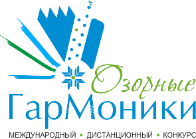                                             ЗАЯВКАучастника I Международного дистанционного конкурса«Озорные гармоники»(номинации «Баян», «Аккордеон», «Гармонь», «Соло +», «Электронные инструменты»)Ф.И.О. участника______________________________________________Номинация___________________________________________________Возрастная категория__________________________________________Дата рождения________________________________________________Ссылка на видео_______________________________________________Ф.И.О. преподавателя (полностью), мобильный телефон_____________Программа (с хронометражем)___________________________________Учебное заведение: адрес, индекс (для отправки дипломов), e-mail, ФИО директора _______________________________________________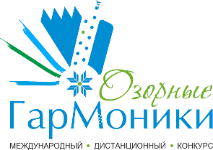                                             ЗАЯВКАучастника I Международного дистанционного конкурса«Озорные гармоники»(номинации «Ансамбли» и «Ансамбль +»)Название коллектива____________________________________________Номинация____________________________________________________Возрастная категория___________________________________________Ссылка на видео________________________________________________Список участников коллектива, дата рождения каждого участника (коллективы от 9 человек предоставляют отдельный список)_______________________________________________________Ф.И.О. руководителя коллектива (полностью), мобильный телефон____Ф.И.О. концертмейстера (для ансамблей от 5 человек)_______________Программа (с хронометражем)___________________________________Учебное заведение: адрес, индекс (для отправки дипломов), e-mail, ФИО директора________________________________________________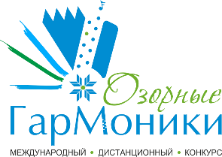                                                   ЗАЯВКАучастника I Международного дистанционного конкурса«Озорные гармоники»(номинация «Оркестры»)Название коллектива___________________________________________Номинация___________________________________________________Возрастная категория___________________________________________Ссылка на видео________________________________________________Ф.И.О. руководителя, мобильный телефон_________________________Программа (с хронометражем)____________________________________Учебное заведение: адрес, индекс (для отправки дипломов), e-mail, ФИО директора________________________________________________(Список участников коллектива с датами рождения предоставляется отдельно)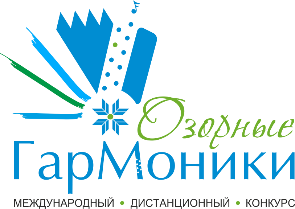 ЗАЯВКАучастника I Международного дистанционного конкурса«Озорные гармоники»(номинация «Мастер аккомпанемента»)Ф.И.О. участника _____________________________________________Номинация___________________________________________________Дата рождения_________________________________________________Ссылка на видео________________________________________________Учебное заведение (адрес, индекс, телефон – для отправки дипломов) либо место работы (должность)___________________________________________________Ф.И.О. солиста либо название коллектива, которому аккомпанирует участник______________________________________________________Ф. И. О. преподавателя__________________________________________Программа (с хронометражем)____________________________________                                           ЗАЯВКАучастника I Международного дистанционного конкурса «Озорные гармоники»(номинация «Любитель») Ф. И. О. участника______________________________________________Номинация____________________________________________________Дата рождения_________________________________________________Ссылка на видео________________________________________________Адрес, индекс (для отправки дипломов)_________________________________________________Контактный номер телефона_____________________________________Программа (с хронометражем)____________________________________Лауреат I степени90 – 100 балловЛауреат II степени80 – 89 балловЛауреат III степени70 – 79 балловДипломант I степени65 – 69 балловДипломант II степени60 – 64 балловДипломант III степени55 – 59 баллов